Name: ________________________________________________	Class: _________________________________U.S. History Term 1 Study Guide ANSWERSTest Date: ______________Introduction to U.S. HistoryWhat are some reasons to study history?To not repeat the mistakes of the past To see how current events are an effect of the past To become a better citizen Define political and physical map.Political map – Shows the boundaries of States and Countries Physical map – Shows physical features like mountains and riversLabel the following lines on the globe:EquatorPrime meridianArctic & Antarctic CirclesTropic of Cancer & CapricornOn the globe draw lines of latitude.On the globe draw lines of longitude.What features are commonly found on a map? Key, legend, scale, compass roseLabel the 6 regions of the U.S. on the map:Remember to go over where the states are located and what region they are in. 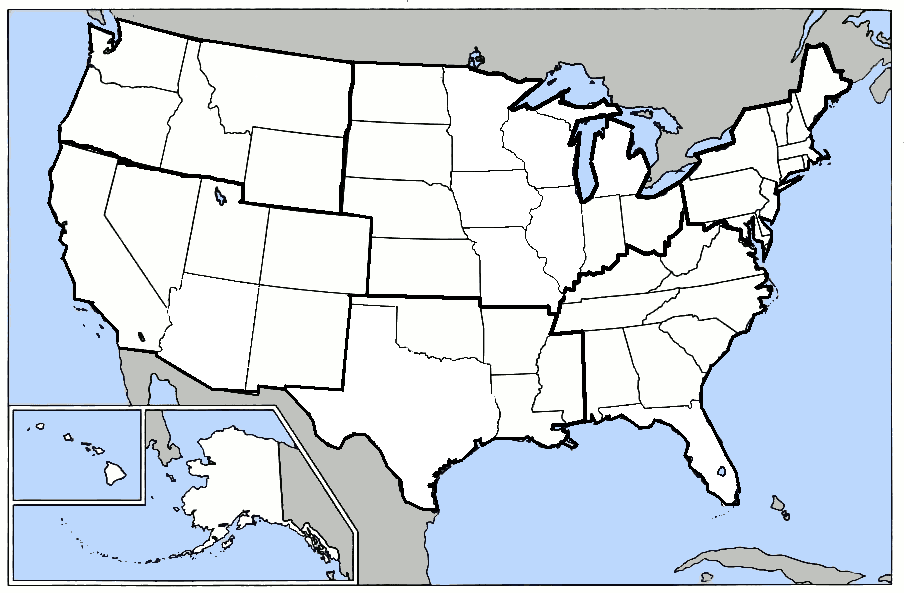 What is the definition of a primary source? Something made or written by someone who was there at the time. Give an example of a primary source: Journal, Letter, diary, uniform of a civil war soldier What is the definition of a secondary source? Something made or written by someone who was NOT there at the time.Give an example of a secondary source: biography, encyclopedia, movie review, magazine article, What is the difference between a fact and an opinion? A fact does not change depending on how someone feels about it. Native AmericansThe Inca:Where did they live? PeruWho was their emperor? PachacutiWhat was their capital city? CuzcoWhat things are they most remembered for? Rope with knots to count, rope bridgesThe Mayan: Where did they live? Yucatan Peninsula, Belize and Guatemala What was their capital city? TikalWhat things are they most remembered for? Pyramids, calendar, The Aztec: Where did they live?  Central MexicoWho was their emperor? MontezumaWhat was their capital city?  TenochtitlanWhat things are they most remembered for? Conquered by Cortez, human sacrificeDefine the following words:Theocracy- A government ruled by religious leadersCarbon dating- a way for scientists and historians to determine the age of an objectWhat determined the culture of American Indians? (Their homes, what they wore, what they ate etc)The geography of the land they lived on and what resources it provided… determined the culture of the tribe.What were the following Indian tribes known for?Anasazi- Cliff DwellingsInuit- Cold Artic Iroquois confederacy – Indian Confederacy that included the Onondaga, Mohawk, Oneida, Cayuga, and the Seneca that was formed to defend against the Huron and the French?What were some of the reasons for the destruction of Native American cultures? Disease, spread of Christianity and conquest of tribal lands ExplorersWhat two countries led the way in early exploration and had to have the pope divide their claims by drawing the line of demarcation? Portugal and SpainWhy was Prince Henry the Navigator so important to exploration? Where was he from? He started a school for exploration and he was from Portugal. Name some of the reasons that Europeans wanted to expand their empire. (hint: the 3 G’s) Gold, God, GloryName some of the items that Europeans were looking for in their voyages? Perfume, Spices, Silk, cloth, precious stonesWho was Bartolome de las Casas and why is he important? Catholic priest condemned the unethical treatment of Native Americans and enabled Spain to enact laws protecting them.What part of the United States did the following countries explore?France- WEST of the Appalachian Mountains, the Ohio River Valley, and the Mississippi River? Spain- Florida and western portion of America?England- eastern seaboard of what became the United States? Explain some of the reasons why Columbus sailed west instead of east to reach the Indies? To avoid piracy in the Mediterranean and cut out the middle man in tradeWhy did Columbus sail for Spain if he was Italian? The Spanish gave him the money to finance his expeditionWhat did Columbus name the island he landed on? HispaniolaWhat is this island known as today? Haiti and the Dominican RepublicWhere did Columbus believe he had landed? The IndiesWhat did Marco Polo do when he returned from his years in the Orient? wrote a book of his experiences in China over 17 years that inspired other countries to find a trade route to the Indies? What did Magellan do? circumnavigate the globeWhy is America named after Amerigo Vespucci? HE realized that America was not the Indies. Where was de Soto looking for gold? The southern portion of America including the Mississippi River Valley. He died and was buried in the Mississippi River to hide his body from the Native Americans. Who did Cortez conquer? He conquered the Aztec empire, killing off thousands of Native AmericansWhat were some contributing factors that led to the destruction of Native American culture by Europeans? Disease, Spread of Christianity, conquest of tribal landsWhat did Europeans gain in the Columbian Exchange? Chocolate, Llamas, Chili peppers, buffalo, Raccoons What did Americans gain in the Columbian Exchange? New Technology, New Languages, new foods and animalsWhy do we speak English, French, Spanish and Portuguese in America today? Because those countries settledLabel: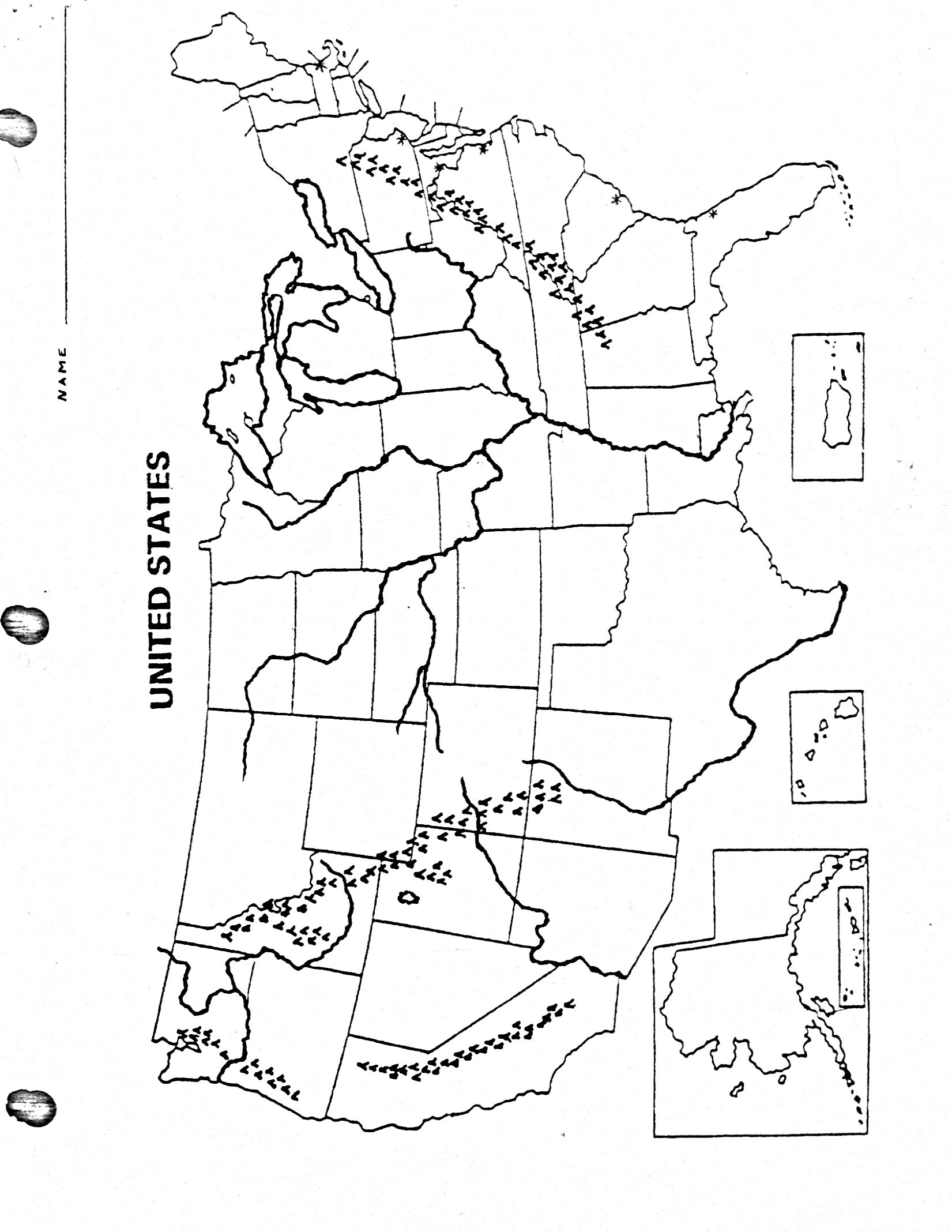 Mississippi RiverSnake RiverPlatte RiverRio Grande RiverMissouri RiverOhio RiverColorado RiverColumbia RiverGreat BasinGreat PlainsCoastal PlainsAppalachian MtnsSierra Nevada MtnsRocky MtnsCascade Mtns